Опросный лист подбора самовсасывающего насосаЗаказчик: Контактное лицо: Контактное лицо: Дата: Тел., e-mail: Тел., e-mail: Название проекта: Название проекта: Название проекта: Контактные данные: +7 499 380 61 63 | info@hydrounit.ruКонтактные данные: +7 499 380 61 63 | info@hydrounit.ruКонтактные данные: +7 499 380 61 63 | info@hydrounit.ruОСНОВНЫЕ ДАННЫЕОСНОВНЫЕ ДАННЫЕКАЧЕСТВО ВОДЫКАЧЕСТВО ВОДЫКАЧЕСТВО ВОДЫВид перекачиваемой жидкости:Подача насоса       м3/чТребуемый напор:       м.вод.ст. Данные для расчета напора:• Ø трубопровода:       мм • материал трубопровода      • длина сети:       м• геодезическая отметка точки всаса      • геодезическая отметка конечной точки      Высота всаса:       м.Рассчитывается от нижней точки всаса до уровня установки насоса. Вид перекачиваемой жидкости:Подача насоса       м3/чТребуемый напор:       м.вод.ст. Данные для расчета напора:• Ø трубопровода:       мм • материал трубопровода      • длина сети:       м• геодезическая отметка точки всаса      • геодезическая отметка конечной точки      Высота всаса:       м.Рассчитывается от нижней точки всаса до уровня установки насоса. • температура:       0С    • плотность жидкости       кг/м3 • минеральные частицы:- крупность:       мм- содержание:       г/м3 • наличие в воде крупных механических и длинноволокнистых примесей (тряпки, бумага, и т.д.): да   нет• рН перекачиваемой жидкости:      • наличие специфических отходов (указать):      • температура:       0С    • плотность жидкости       кг/м3 • минеральные частицы:- крупность:       мм- содержание:       г/м3 • наличие в воде крупных механических и длинноволокнистых примесей (тряпки, бумага, и т.д.): да   нет• рН перекачиваемой жидкости:      • наличие специфических отходов (указать):      • температура:       0С    • плотность жидкости       кг/м3 • минеральные частицы:- крупность:       мм- содержание:       г/м3 • наличие в воде крупных механических и длинноволокнистых примесей (тряпки, бумага, и т.д.): да   нет• рН перекачиваемой жидкости:      • наличие специфических отходов (указать):      ТИП ДВИГАТЕЛЯТИП ДВИГАТЕЛЯТИП ДВИГАТЕЛЯТИП ДВИГАТЕЛЯТИП ДВИГАТЕЛЯ Дизельный                                                                         Электрический Дизельный                                                                         Электрический Дизельный                                                                         Электрический Дизельный                                                                         Электрический Дизельный                                                                         ЭлектрическийМОНТАЖМОНТАЖМОНТАЖМОНТАЖМОНТАЖ На раме 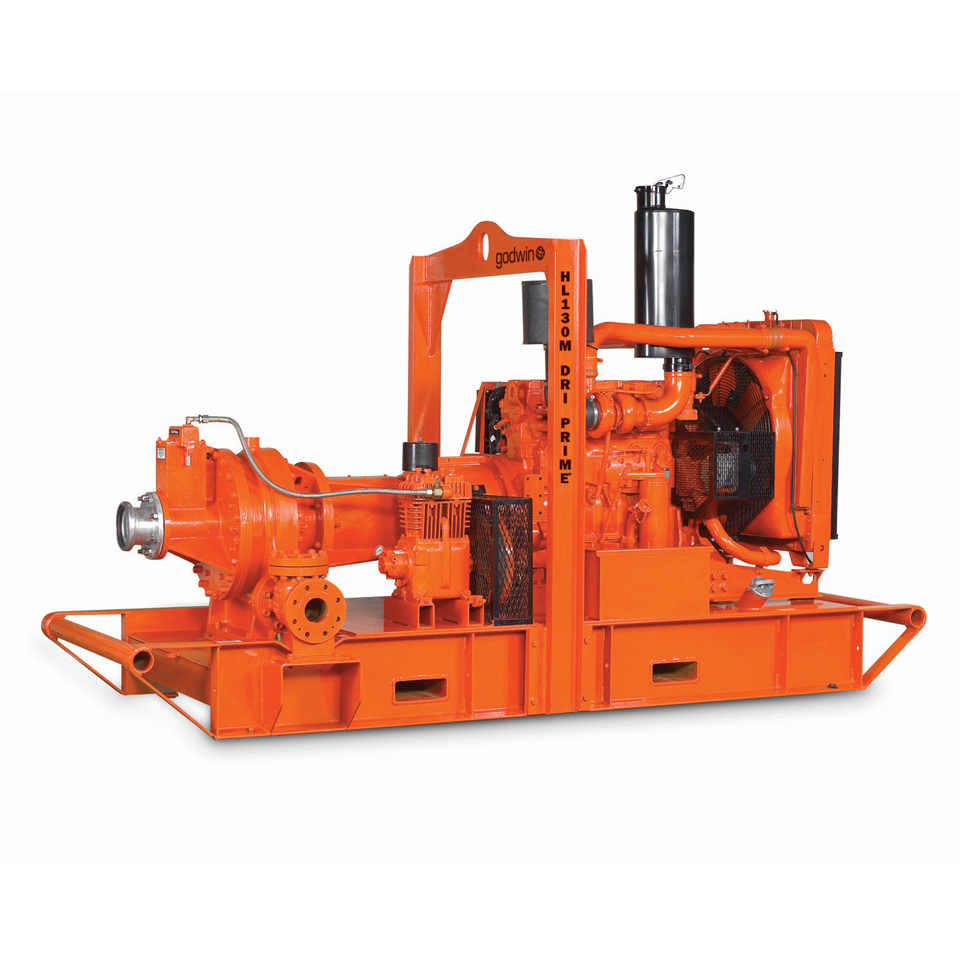  На раме  На колесной базе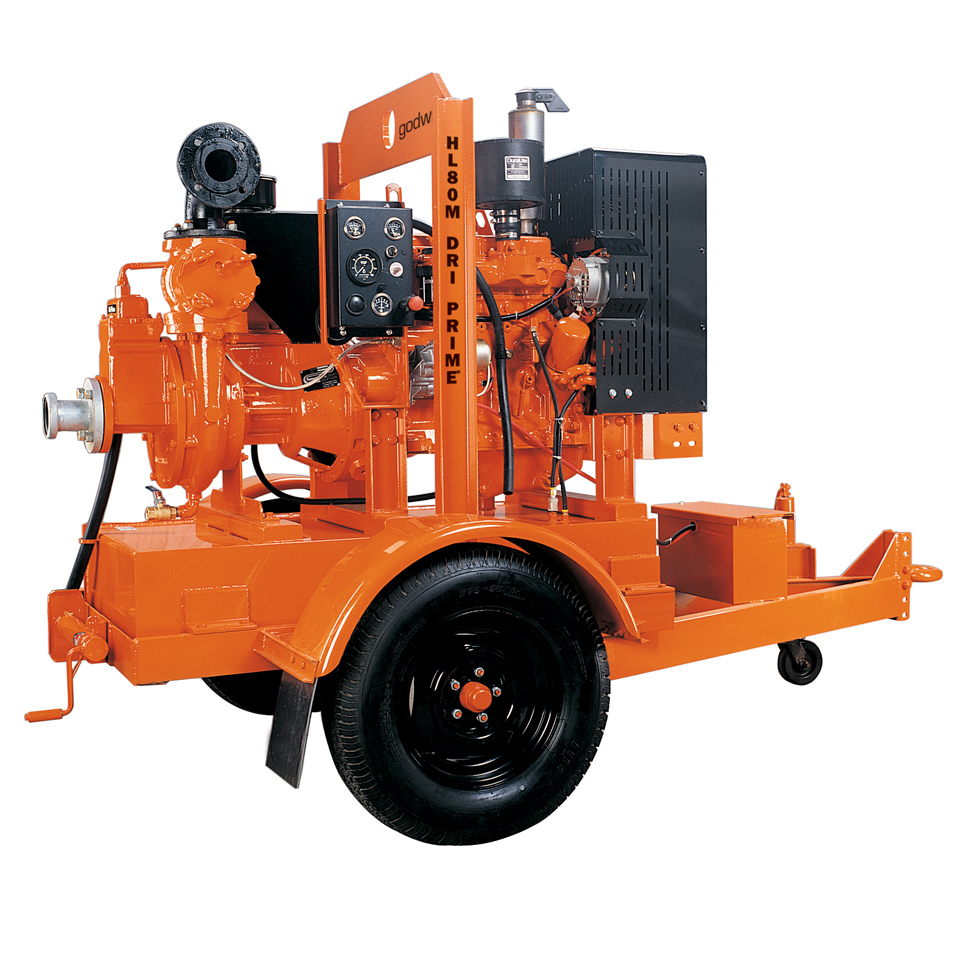  На колесной базе На колесной базе Каждый вариант установки можно укомплектовать шумопоглощающим кожухом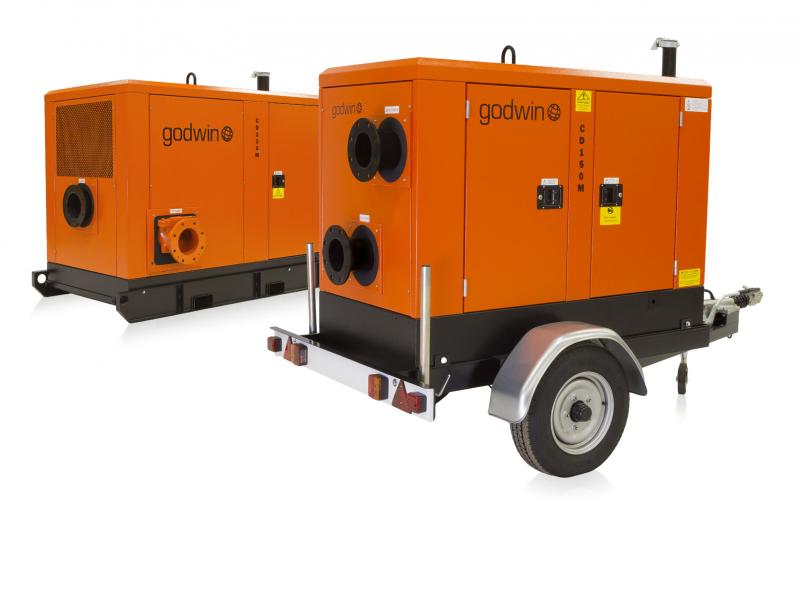  Каждый вариант установки можно укомплектовать шумопоглощающим кожухом Каждый вариант установки можно укомплектовать шумопоглощающим кожухом Каждый вариант установки можно укомплектовать шумопоглощающим кожухом Каждый вариант установки можно укомплектовать шумопоглощающим кожухомДля заметокДля заметокДля заметокДля заметок